Администрация Камеруна имеет честь представить вклад, содержащий предложения, касающиеся целого ряда пунктов повестки дня Всемирной конференции радиосвязи 2019 года (ВКР-19).Администрация Камеруна пользуется предоставляемой ВКР-19 возможностью, чтобы детально обсудить с другими администрациями МСЭ вопросы, содержащиеся в повестке дня этой Конференции.Все страны Экономического сообщества центральноафриканских государств поддерживают эти предложения в соответствии с Рекомендацией 2 второго семинара субрегиона Центральной Африки по подготовке к ВКР-19, который прошел с 6 по 9 августа 2019 года в Центре профессионального мастерства МСЭ в Яунде, Камерун.Кроме того, Камерун поддерживает все предложения, разработанные в рамках Африканского союза электросвязи (АСЭ).Формулируя эти предложения для ВКР-19, Камерун учел проблемы и обеспокоенности, связанные с растущим использованием частотного спектра, Отчет ПСК по техническим, эксплуатационным и регламентарно-процедурным вопросам, подлежащим рассмотрению на ВКР-19, потребности в частотах, необходимых для развертывания ИКТ, имеющих решающее значение для социально-экономического развития субрегиона.Подробные предложения представлены в 3 дополнительных документах к настоящему вкладу из расчета одного дополнительного документа на каждый пункт повестки дня Конференции. В приложении к настоящему документу находится таблица с содержанием этих дополнительных документов.ПРИЛОЖЕНИЕ Структура предложений администрации Камеруна для ВКР-19 и соответствие пунктам повестки дня ВКР-19 ______________Всемирная конференция радиосвязи (ВКР-19)
Шарм-эль-Шейх, Египет, 28 октября – 22 ноября 2019 года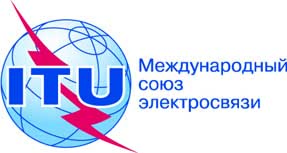 ПЛЕНАРНОЕ ЗАСЕДАНИЕДокумент 103-R11 октября 2019 годаОригинал: французскийКамерун (Республика)Камерун (Республика)Предложения для работы конференцииПредложения для работы конференцииДокументНазваниеОсновной документПредложения Камеруна для работы Конференции:Дополнительный документ 1Предложения Камеруна для работы Конференции: пункт 1.13 повестки дня (диапазон F) Дополнительный документ 2Предложения Камеруна для работы Конференции: пункт 1.16 повестки дня (диапазон А)Дополнительный документ 3Предложения Камеруна для работы Конференции: пункт 9.1.1 повестки дня 